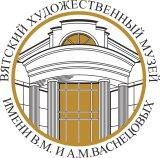 Вятский художественный музей имени В. М. и А. М. Васнецовыхул. Карла Маркса, д. 70, г. Киров (обл.), 610000телефон 8 (8332) 22-50-74________________________________________________________________________________________________________________________План мероприятий с 01 августа по 15 сентября 2021 годаСоставила: Клепикова С. Ю., методист отдела проектно-коммуникативной деятельностиТел.: 22-50-74 (доб.225)Дата проведенияВремя проведенияМестопроведенияНаименованиемероприятияКраткая аннотация мероприятияМероприятияМероприятияМероприятияМероприятияМероприятия03, 05, 10, 12, 17, 19, 24 августа10.0014.00Филиал «Дом-музей художника Н. Н. Хохрякова», Копанский пер., 4, тел.:22-50-72Летняя экскурсия  «В гостях у Николаича» В летний период экскурсия начинается на усадьбе. Дом-музей художника Н. Н. Хохрякова является памятником истории и культуры города Кирова. На усадьбе имеются цветники, садовые кустарники, деревья. Продолжится экскурсия уже в доме, где представлены лучшие живописные произведения Николая Хохрякова. В летний период экскурсия начинается на усадьбе. Дом-музей художника Н. Н. Хохрякова является памятником истории и культуры города Кирова. На усадьбе имеются цветники, садовые кустарники, деревья. Продолжится экскурсия уже в доме, где представлены лучшие живописные произведения Николая Хохрякова. 1,7,8,14,15,21,22,28,29 августа15:00Художественный музей,ул. К. Маркса, 70,тел.: 22-50-74Арт-паузы выходного дня по постоянной экспозиции и временным выставкамВ рамках арт-пауз выходного дня у посетителей Вятского художественного музея есть возможность познакомиться с произведениями искусства в рамках постоянной экспозиции, временных выставок. Актуальный список арт-пауз на выходные дни выкладывается на сайте и в социальные сети.В рамках арт-пауз выходного дня у посетителей Вятского художественного музея есть возможность познакомиться с произведениями искусства в рамках постоянной экспозиции, временных выставок. Актуальный список арт-пауз на выходные дни выкладывается на сайте и в социальные сети.6 августаВремя уточняетсяХудожественный музей,ул. К. Маркса, 70,тел.: 22-50-74Открытие арт-проекта «Васнецовкий Август»Арт-проект Васнецовский Август будет проходить в городе Кирове и его окрестностях, связанных с жизнью выдающихся русских художников Виктора и Аполлинария Васнецовых.Организаторами пленэра являются Кировское городское отделение Всероссийской творческой общественной организации «Союз художников России» - Народный художественный промысел «Дымковская игрушка» и КОГБУК «Вятский художественный музей имени В.М. и А. М. Васнецовых» при поддержке Российского Фонда культуры, Министерства культуры РФ и Правительства Кировской области.Арт-проект Васнецовский Август будет проходить в городе Кирове и его окрестностях, связанных с жизнью выдающихся русских художников Виктора и Аполлинария Васнецовых.Организаторами пленэра являются Кировское городское отделение Всероссийской творческой общественной организации «Союз художников России» - Народный художественный промысел «Дымковская игрушка» и КОГБУК «Вятский художественный музей имени В.М. и А. М. Васнецовых» при поддержке Российского Фонда культуры, Министерства культуры РФ и Правительства Кировской области.12 августа11:45Выставочный зал, ул. Карла Либкнехта, 71, тел.:22-50-71Мастер-класс Мастер-класс проводится в рамках параллельной программы выставки «Когда папа был маленьким» и включает в себя арт-паузу по выставке и практического занятия. Проводит мастер-класс Софронова Надежда Иосифовна, преподаватель кафедры дизайна и изобразительного искусства ВятГУ.Мастер-класс проводится в рамках параллельной программы выставки «Когда папа был маленьким» и включает в себя арт-паузу по выставке и практического занятия. Проводит мастер-класс Софронова Надежда Иосифовна, преподаватель кафедры дизайна и изобразительного искусства ВятГУ.14 августа11:00 – 17:00Музей художников В.М. и А. М. Васнецовых «Рябово» Кировская обл., Зуевский р-н, с. Рябово, ул. Рябовская, 3 Фестиваль «Васнецов-фест в селе Рябово»Фестиваль «Васнецов-фест в селе Рябово» посвящённый 165-летию со дня рождения А. М. Васнецова и 40-летию со дня открытия «Музея художников В. М. и А. М. Васнецовых» включает в себя ярмарку народных промыслов, экскурсию по «Музею художников В. М. и А. М. Васнецовых» и Сказочной тропе, концертную программу художественных коллективов Кировской области, а также мастер-классы и экспресс-выставка участников Арт-проекта «Васнецовский август»Фестиваль «Васнецов-фест в селе Рябово» посвящённый 165-летию со дня рождения А. М. Васнецова и 40-летию со дня открытия «Музея художников В. М. и А. М. Васнецовых» включает в себя ярмарку народных промыслов, экскурсию по «Музею художников В. М. и А. М. Васнецовых» и Сказочной тропе, концертную программу художественных коллективов Кировской области, а также мастер-классы и экспресс-выставка участников Арт-проекта «Васнецовский август»18 августаВремя уточняетсяТеатральная площадьОткрытый Васнецовский урок под руководством участников Арт-проекта «Васнецовский август»Мастер-класс от участников Арт-проекта «Васнецовский август» для детей с ограниченными возможностями здоровья и учащихся художественных школ..Мастер-класс от участников Арт-проекта «Васнецовский август» для детей с ограниченными возможностями здоровья и учащихся художественных школ..19 августа17.00 (время уточняется)Художественный музей,ул. К. Маркса, 70,тел.: 22-50-74Открытие выставки произведений участников Арт-проекта Васнецовский августАрт-проект Васнецовский август завершает работу открытием итоговой выставки произведений 12 художников из разных городов страны, созданных в г. Кирове в течение двух недель августа 2021 года.Арт-проект Васнецовский август завершает работу открытием итоговой выставки произведений 12 художников из разных городов страны, созданных в г. Кирове в течение двух недель августа 2021 года.26 августа17:00Выставочный зал, ул. Карла Либкнехта, 71, тел.:22-50-71Мастер класс Мастер-класс проводится в рамках параллельной программы выставки «Когда папа был маленьким» и включает в себя арт-паузу по выставке и практического занятия. Проводит мастер-класс художник Пестова Лолита Александровна.  Мастер-класс проводится в рамках параллельной программы выставки «Когда папа был маленьким» и включает в себя арт-паузу по выставке и практического занятия. Проводит мастер-класс художник Пестова Лолита Александровна.  28 августа11:00Выставочный зал, ул. Карла Либкнехта, 71, тел.:22-50-71Кураторская экскурсия по выставке «Когда папа был маленьким»Куратор выставки, ученый секретарь ВХМ, Клементьева Наталья Валериевна проведет авторскую экскурсию по выставке «Когда деревья были большими». В ходе встречи посетители познакомятся с произведениями современных московских художников, посвященных детской теме. Куратор выставки, ученый секретарь ВХМ, Клементьева Наталья Валериевна проведет авторскую экскурсию по выставке «Когда деревья были большими». В ходе встречи посетители познакомятся с произведениями современных московских художников, посвященных детской теме. 1, 7, 8, 14, 15, 21, 22, 28, 29 августа15:00Выставочный зал, ул. Карла Либкнехта, 71, тел.:22-50-71 Арт-паузы выходного дня по временной выставкеВ рамках арт-пауз выходного дня у посетителей Выставочного зала есть возможность подробнее познакомиться с творчеством современных московских художников в рамках выставки «Когда папа был маленьким».В рамках арт-пауз выходного дня у посетителей Выставочного зала есть возможность подробнее познакомиться с творчеством современных московских художников в рамках выставки «Когда папа был маленьким».4, 5, 11, 12 сентября 15:00Художественный музей,ул. К. Маркса, 70,тел.: 22-50-74Арт-паузы выходного дня по постоянной экспозиции и временным выставкамВ рамках арт-пауз выходного дня у посетителей Вятского художественного музея есть возможность познакомиться с произведениями искусства в рамках постоянной экспозиции, временных выставок. Актуальный список арт-пауз на выходные дни выкладывается на сайте и в социальные сети.В рамках арт-пауз выходного дня у посетителей Вятского художественного музея есть возможность познакомиться с произведениями искусства в рамках постоянной экспозиции, временных выставок. Актуальный список арт-пауз на выходные дни выкладывается на сайте и в социальные сети.10 сентября16.00Художественный музей,ул. К. Маркса, 70,тел.: 22-50-74Открытие персональной выставки С. И. КвашнинаС. И. Квашнин – Академик Российской академии художеств, Заслуженный художник РФ, художник-гравёр, ювелир. Первым в стране начал производство ювелирно-гравёрного инструмента, приспособлений, оборудования, сложных станков, многие из которых запатентованы. Одно из основных направлений его деятельности – работа в стиле Фаберже, разработка и изготовление массовых и эксклюзивных авторских работ, выполненных в технике эмаль-гильоше, орденов, знаков, памятных монет, пасхальных яиц. С. И. Квашнин – Академик Российской академии художеств, Заслуженный художник РФ, художник-гравёр, ювелир. Первым в стране начал производство ювелирно-гравёрного инструмента, приспособлений, оборудования, сложных станков, многие из которых запатентованы. Одно из основных направлений его деятельности – работа в стиле Фаберже, разработка и изготовление массовых и эксклюзивных авторских работ, выполненных в технике эмаль-гильоше, орденов, знаков, памятных монет, пасхальных яиц. Специальные программыСпециальные программыСпециальные программыСпециальные программыСпециальные программы04 августа11.00 -12.0016.00-17.00Филиал «Дом-музей художника Н. Н. Хохрякова», Копанский пер., 4, тел.:22-50-72Летний цикл занятий для детей «Театр плюс музей». Занятие «С чего начинается театр?» Мероприятие проходит в постоянной экспозиции дома-музея. Участники узнают об истории театра. Поучаствуют в творческой мастерской: придумают сказку и создадут своего героя для спектакля театра теней. По предварительной записи. 06 августа11.00 -12.0016.00-17.00Филиал «Дом-музей художника Н. Н. Хохрякова», Копанский пер., 4, тел.:22-50-72Летний цикл занятий для детей «Театр плюс музей». Занятие «Театральная маска и неоконченная сказка» Знакомство с театральными жанрами, профессиями, постановками.Творческое задание: ассоциативное рисование под музыку. По предварительной записи. 11 августа11.00–12.0016.00-17.00Филиал «Дом-музей художника Н. Н. Хохрякова», Копанский пер., 4, тел.:22-50-72Летний цикл занятий для детей «Театр плюс музей». Занятие «Дверь в сказку» Все о декорациях. Творческое задание: создание эскиза декораций.По предварительной записи. 13 августа11.00–12.0016.00-17.00Филиал «Дом-музей художника Н. Н. Хохрякова», Копанский пер., 4, тел.:22-50-72Летний цикл занятий для детей «Театр плюс музей». Занятие «Платье Золушки или мантия короля». Все о костюмах. Творческое задание: эскиз костюма персонажа». По предварительной записи.18 августа 11.00–12.0016.00-17.00Филиал «Дом-музей художника Н. Н. Хохрякова», Копанский пер., 4, тел.:22-50-72Летний цикл занятий для детей «Театр плюс музей». Занятие «Чудеса из ничего». Что такое реквизит? Творческое задание: создание мелкого реквизита из подручных материалов. По предварительной записи.20 августа11.00–12.0016.00-17.00Филиал «Дом-музей художника Н. Н. Хохрякова», Копанский пер., 4, тел.:22-50-72Летний цикл занятий для детей «Театр плюс музей». Занятие «Искусство перевоплощения» Все о гриме. Творческое задание: создание простого художественного гримаПо предварительной записи.25 августа11.00–12.0016.00-17.00Филиал «Дом-музей художника Н. Н. Хохрякова», Копанский пер., 4, тел.:22-50-72Летний цикл занятий для детей «Театр плюс музей». Занятие «Театр теней» История создания театра теней. Творческое задание: сочинение сказки и создание своего героя.По предварительной записи.6 августа – 20 августаХудожественный музей, ул. Карла Маркса, 70т. 22-50-74Арт-проект «Васнецовкий Август»Арт-проект Васнецовский Август будет проходить в городе Кирове и его окрестностях, связанных с жизнью выдающихся русских художников Виктора и Аполлинария Васнецовых.Организаторами пленэра являются Кировское городское отделение Всероссийской творческой общественной организации «Союз художников России» - Народный художественный промысел «Дымковская игрушка» и КОГБУК «Вятский художественный музей имени В.М. и А. М. Васнецовых» при поддержке Российского Фонда культуры, Министерства культуры РФ и Правительства Кировской области.Выставочная деятельностьВыставочная деятельностьВыставочная деятельностьВыставочная деятельностьВыставочная деятельность 01–15 августа 2021Художественный музей, ул. К. Маркса, 70,  тел.: 22-50-74Выставка «Заступник с берегов реки Великой. НиколаВеликорецкий и другие образы святителя Николая Чудотворца из фондов Вятского художественного музея и частных коллекций (Москва)»На выставке экспонируется более 60 икон XVI–XIX веков различной иконографии, представляющих образ святителя Николая Чудотворца. В центре внимания выставки - списки Великорецкой иконы святителя Николая Чудотворца – одной из чтимых православных святынь Вятской земли. Впервые широкой публике представлен уникальный московский список Николы Великорецкого середины XVI столетия.Выставка работает с 14 мая 2021 г.1 августа – 15 сентября 2021Художественный музей, ул. К. Маркса, 70,  тел.: 22-50-74Выставка произведений А.А. Пластова «Мысль народная»Выставка Аркадия Александровича Пластова «Мысль народная» представляет творчество одного из выдающихся мастеров отечественного искусства ХХ века (Народный художник СССР, Действительный член Академии Художеств СССР).На выставке представлено более ста живописных работ мастера, среди которых его известнейшие картины – «Фашист пролетел», «Суббота», «Купание коней» а также исторические фотографии из архива семьи художника. В экспозицию введены произведения А. Пластова из фондов Вятского художественного музея.Выставка работает с 19 июня 2021 г.20 августа – 05 сентября 2021Художественный музей, ул. К. Маркса, 70,  тел.: 22-50-74Выставка произведений участников Арт-проекта Васнецовский августЭкспонируются вновь созданные участниками пленэра 2021 года живописные произведения.01–31 августаС 10.00 до 18.00Филиал «Дом-музей художника Н. Н. Хохрякова», Копанский пер., 4, тел.:22-50-72Выставка лоскутного шитья «Игра в лоскутки» На выставке представлены изделия в техниках классического квилта, пэчворка, созданные ученицами мастерской «Лоскутные радости» под руководством Анны Якимовой. Источником вдохновения стала тема детства. С 2018 по 2027 год проходит Десятилетие детства. Выставка раскрывает тему детства через обращение к предметному миру ребёнка – изделиям, выполненных в технике лоскутного шитья. Лоскутные вещи – детские одеяла, панно, игрушки, домашний текстиль – позволят показать и рассказать как о традициях создания и использования лоскутных изделий в русских семьях, так и о том, каким может мыть детский лоскутных мир сегодня.  01.августа — 15 сентябряС 10.00 до 18.00Филиал «Дом-музей художника Н. Н. Хохрякова», Копанский пер., 4, тел.:22-50-72Мемориальная экспозиция «Николай Хохряков -вятский живописец»В постоянную экспозицию Дома-музея включены лучшие живописные произведения Николая Хохрякова, этюды, графические работы, а также фотографии и мемориальные вещи, воссоздающие атмосферу дома, в котором жил и работал мастер. 01 августа – 05 сентябряВыставочный зал, ул. Карла Либкнехта, 71, тел.:22-50-71Выставка «Когда папа был маленьким»ВХМ представляет выставку РОО «Московский союз художников» «Когда папа был маленьким». В России период 2018–2027 годы объявлен Десятилетием детства. Цель, которую ставят перед собой организаторы и кураторы выставочного проекта – показать детство как важный период становления человека, обратить внимание на проблемы детства, семейные ценности. Благодаря различным авторским интерпретациям детской темы, проект выстраивает диалог между поколениями, раскрывая важные и вневременные темы и образы детства. На выставке «Когда папа был маленьким» будет показано около ста работ разных жанров и творческих направлений московских мастеров, среди которых К. Власова, С. Гавриляченко, В. Глухов, Н. Горский-Чернышёв, В. Калинин, В. Куколь, А. Любавин, В. Полотнов, В. Русанов, А. Суховецкий, О. Тихонова и др. Также будут представлены работы из наследия известных художников: Э. Браговского, Н. Пластова, В. Светлицкого, Г. Серова, А. Суровцева и др. Так же на выставке будут показаны работы молодого поколение московских художников, недавних выпускников художественных вузов. Выставка работает с 23 июля 11–15 сентября Художественный музей, ул. К. Маркса, 70,  тел.: 22-50-74«Сергей Квашнин: 50 лет в медальерном искусстве»Выставка знакомит вятчан и гостей нашего города с творчеством известного кировского ювелира, гравера, дизайнера Сергея Ивановича Квашнина.